СБОР ДАННЫХ ОТ МАЛЫХ ПРЕДПРИЯТИЙ И ИНДИВИДУАЛЬНЫХ ПРЕДПРИНИМАТЕЛЕЙ – ДО 1 АПРЕЛЯ 2016ГОДАПРЕДВАРИТЕЛЬНЫЕ ИТОГИ БУДУТ ПОДВЕДЕНЫ И ОПУБЛИКОВАНЫ В ДЕКАБРЕ 2016 ГОДА, ОКОНЧАТЕЛЬНЫЕ ИТОГИ – В ИЮНЕ 2017 ГОДАЦЕЛИ И ЗАДАЧИ СТАТИСТИЧЕСКОГО НАБЛЮДЕНИЯ	     ДЛЯ МАЛОГО И СРЕДНЕГО БИЗНЕСА	                                                                      ДЛЯ ГОСУДАРСТВА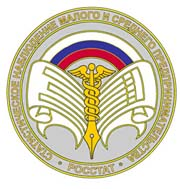 	 Оценка, на основе опубликованных данных, незанятых ниш	                          Реальная оценка уровня развития малого и среднего бизнеса.                                               в бизнесе, получение представления о дальнейшем развитии,	Корректировка существующих и разработка новых программ                                               расширение партнерских связей и направлений деятельности.	государственной поддержки этого сектора экономики в целях	 Получение дополнительной государственной поддержки.	создания максимально комфортного бизнеса-климата в стране.	 ТЕРРИТОРИАЛЬНЫЙ ОРГАН ФЕДЕРАЛЬНОЙ СЛУЖБЫ                                                                          ОБЪЕКТЫ НАБЛЮДЕНИЯ                                                                         ГОСУДАРСТВЕННОЙ СТАТИСТИКИ ПО РМ                                                                                                                                                                                                                        (МОРДОВИЯСТАТ)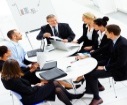 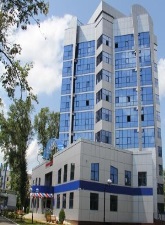 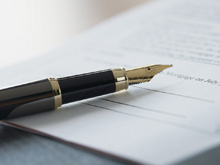 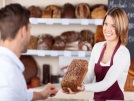 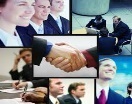 